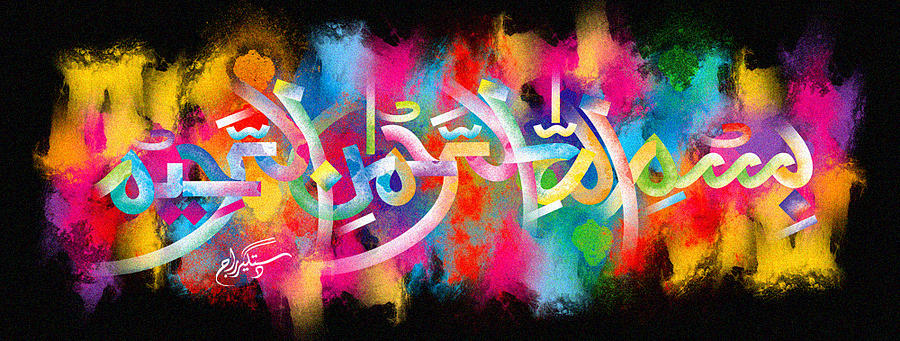 The Miracle Dahi Bhale Chanaa Chaat Lid – Vol 1The Exclusive Islamic Miracle Photographs of Dr Umar Elahi AzamMonday 26thOctober 2015Manchester, UKIntroductionThe Name of Allah  was discovered on the lid of my portion of dahi bhale chana chaat (chickpea salad, yoghurt-sauce and pakoras) in four or five places and the name of Muhammad  in one place! 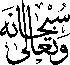 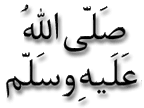 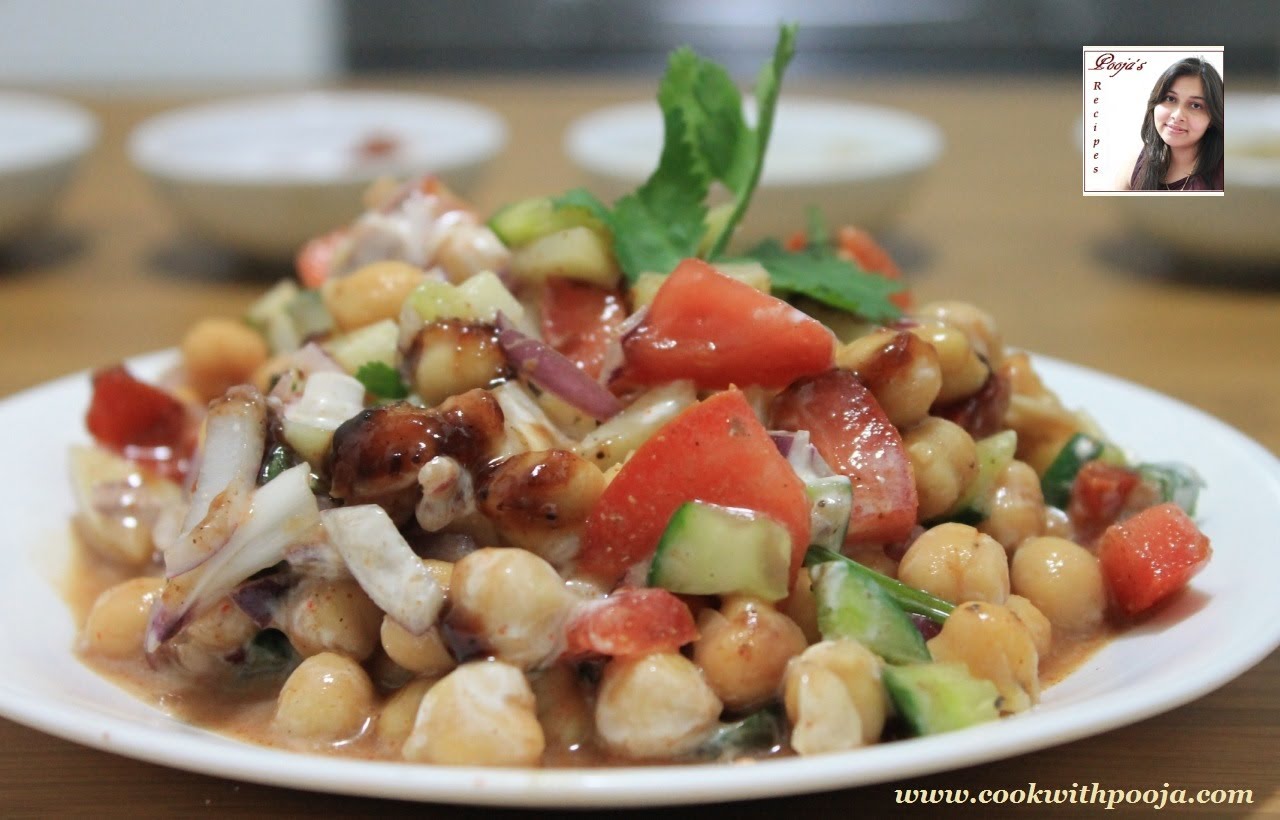 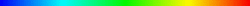 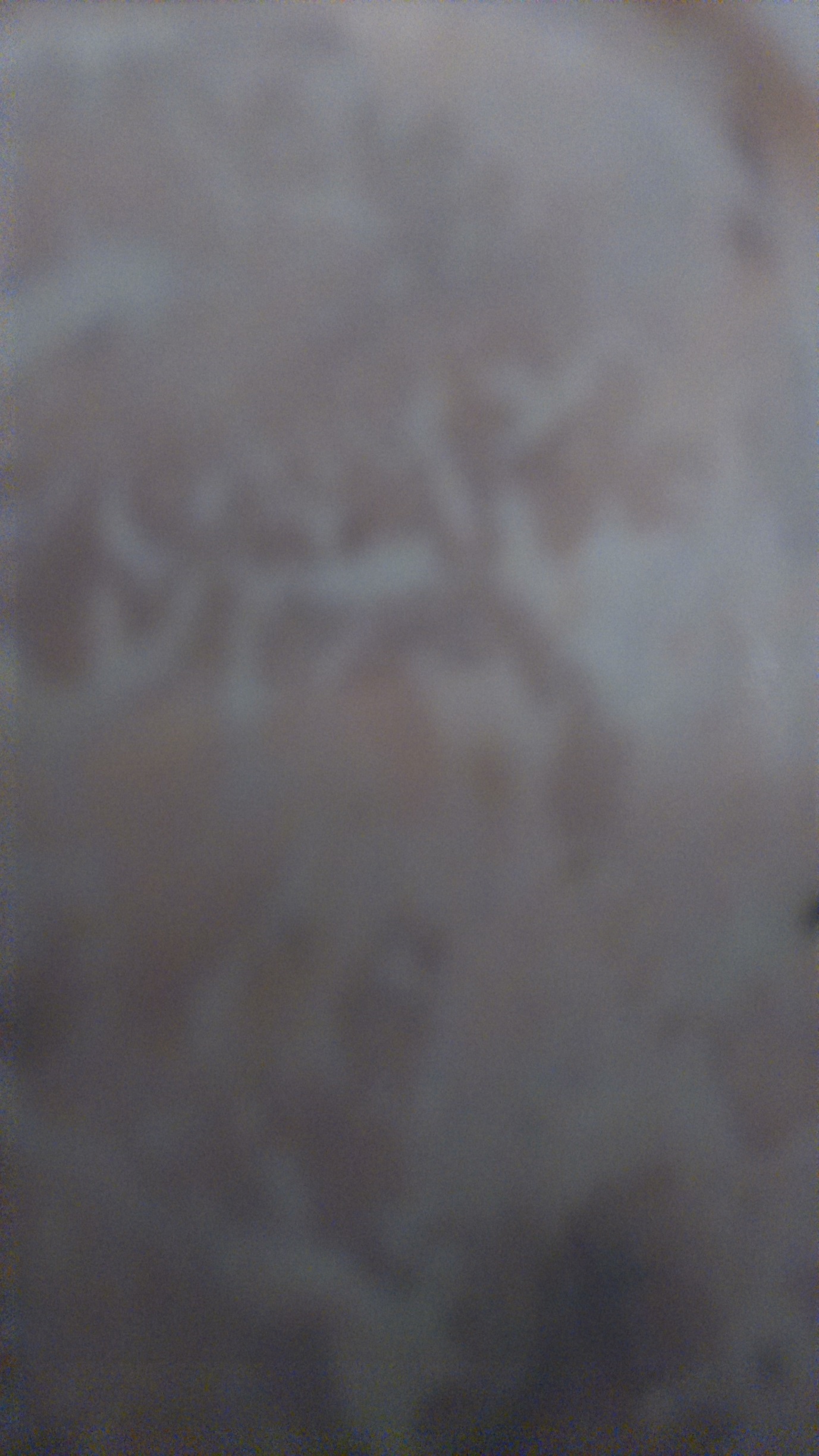 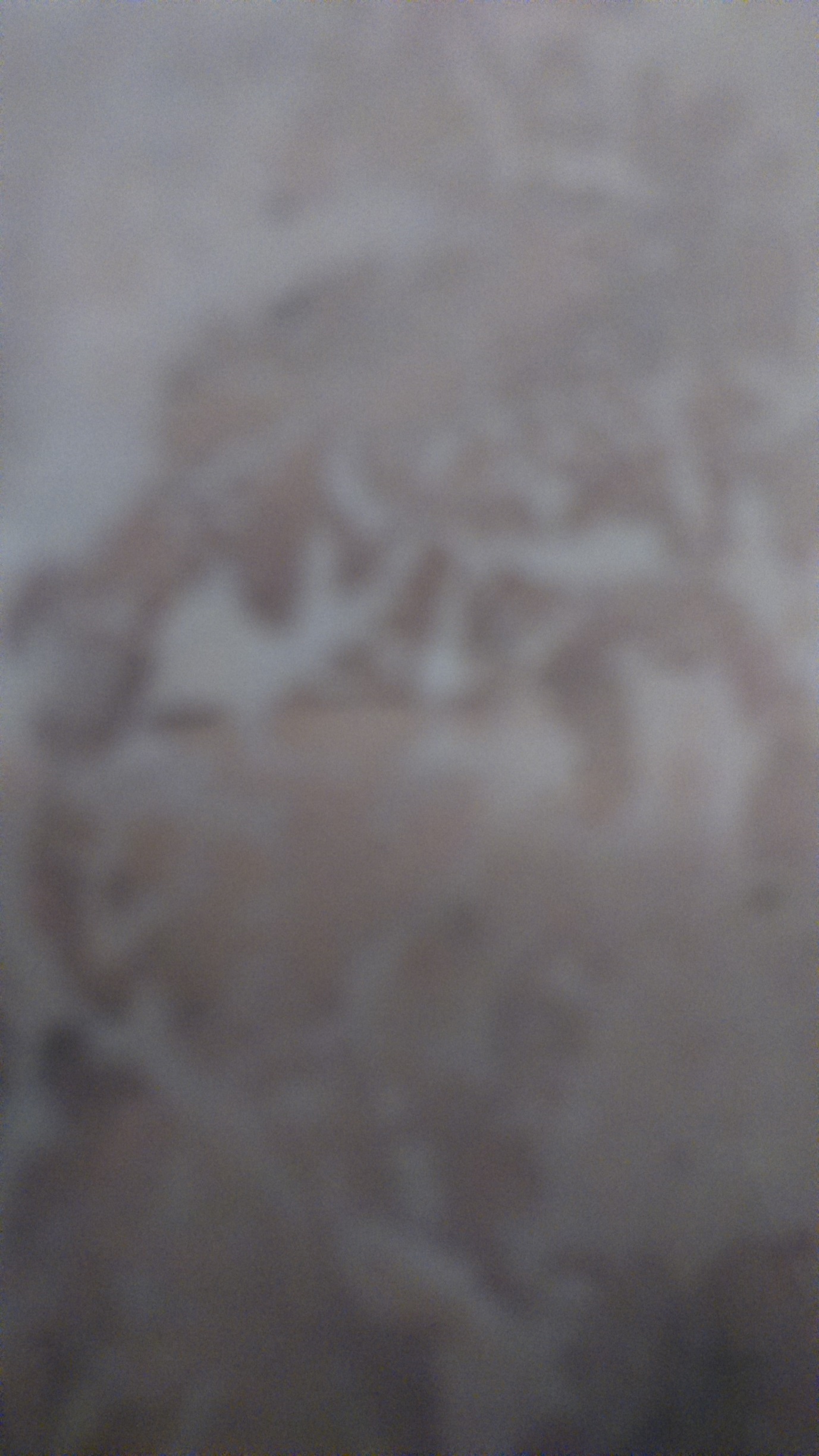 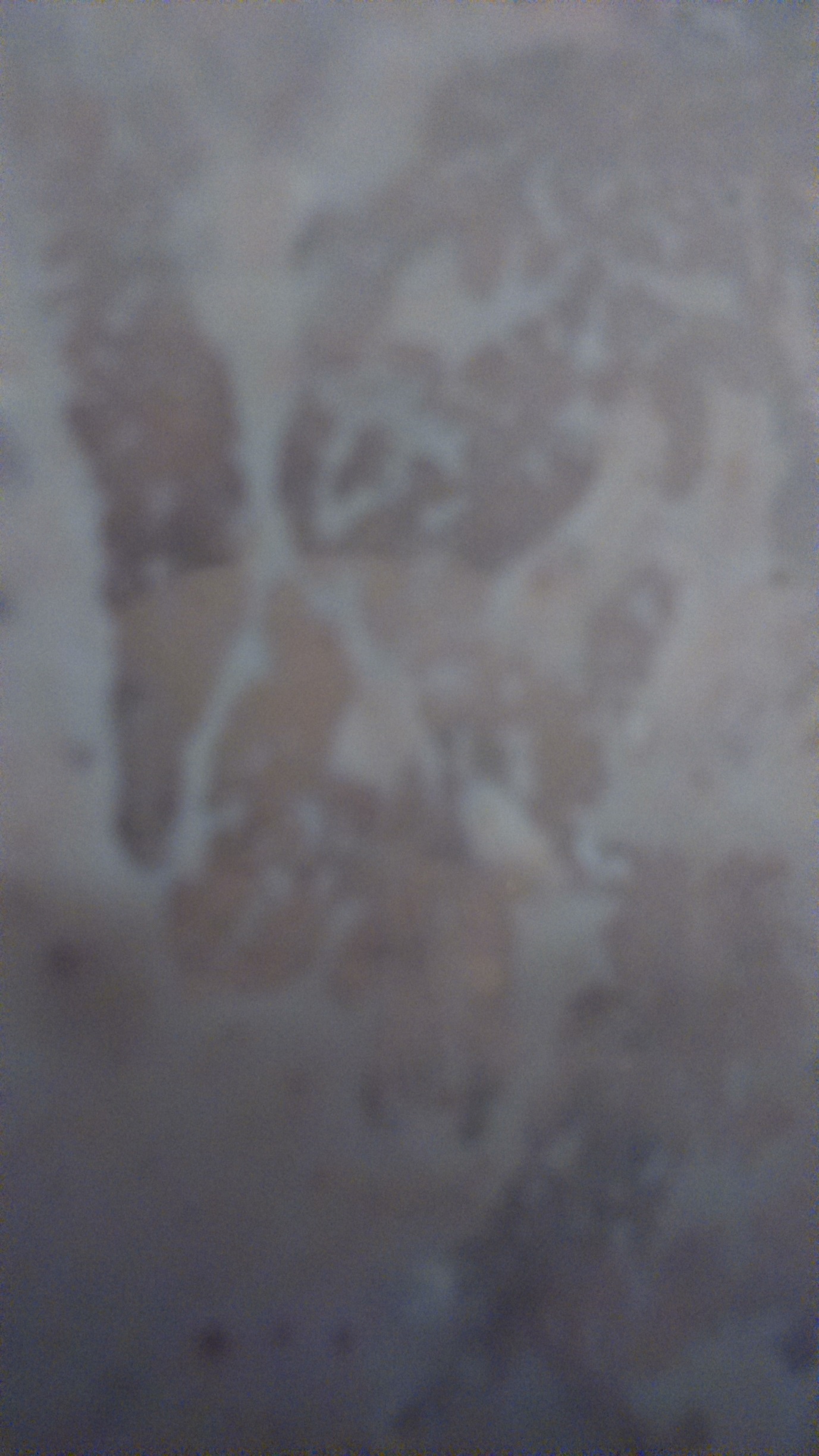 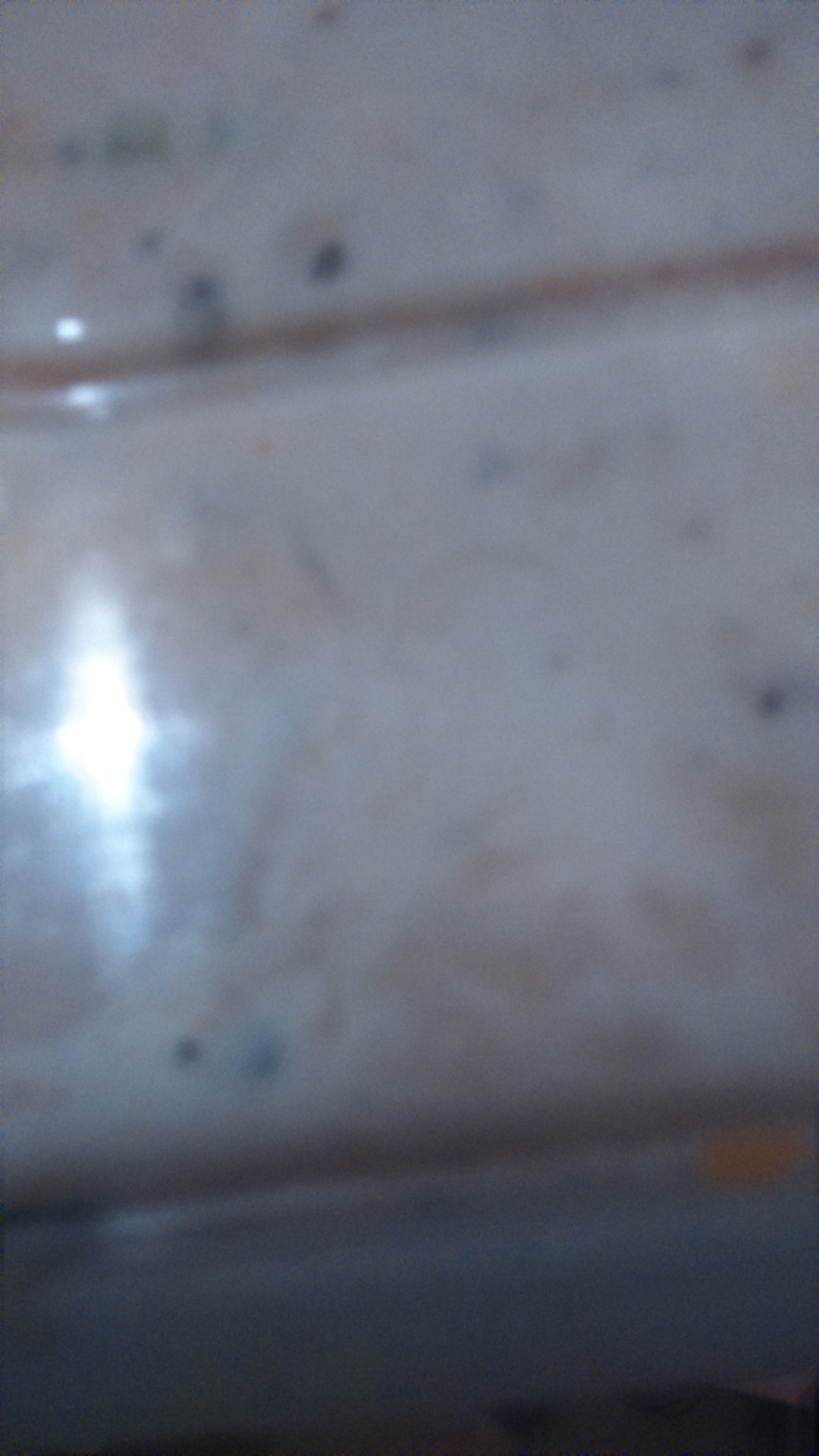 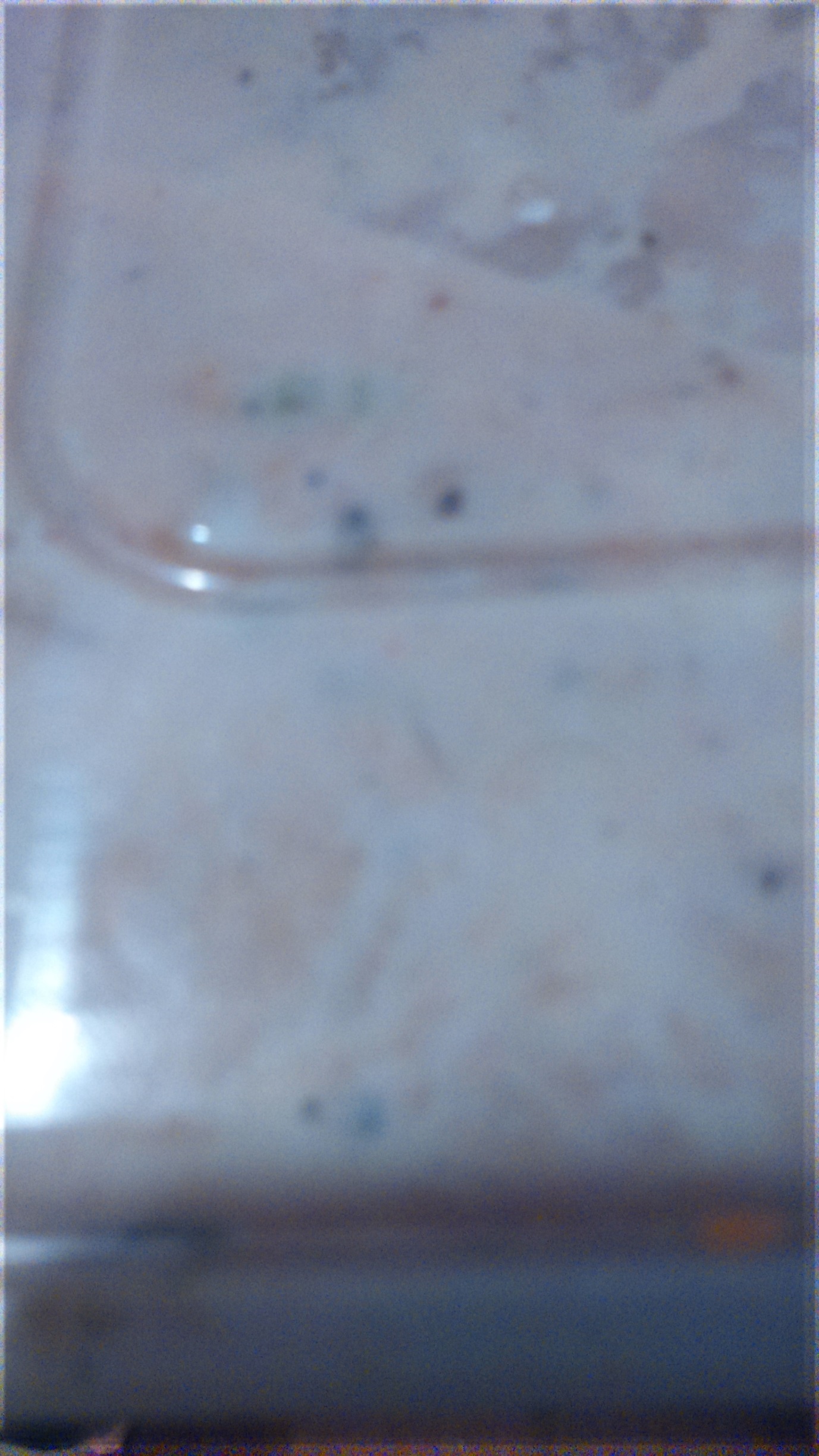 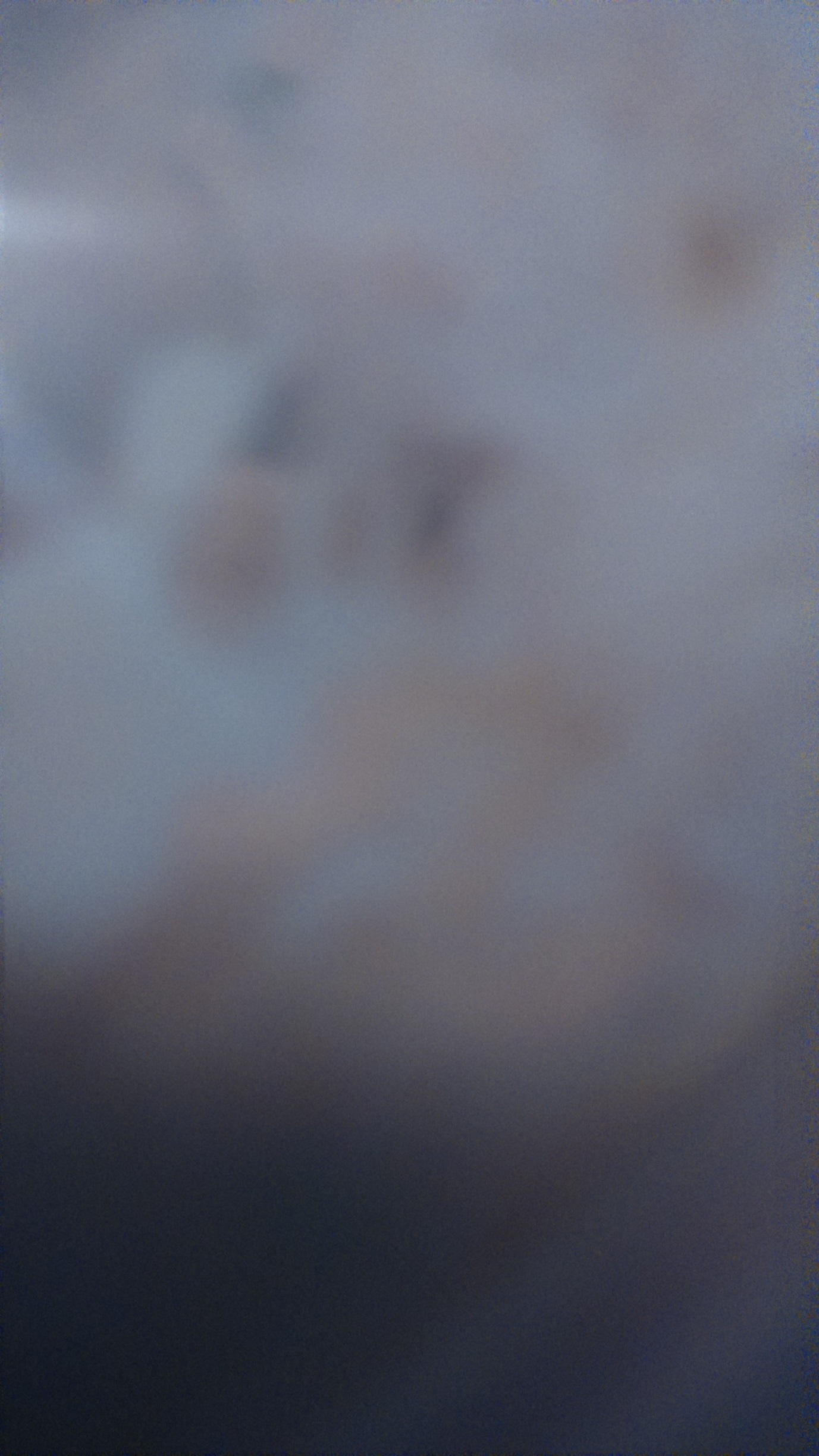 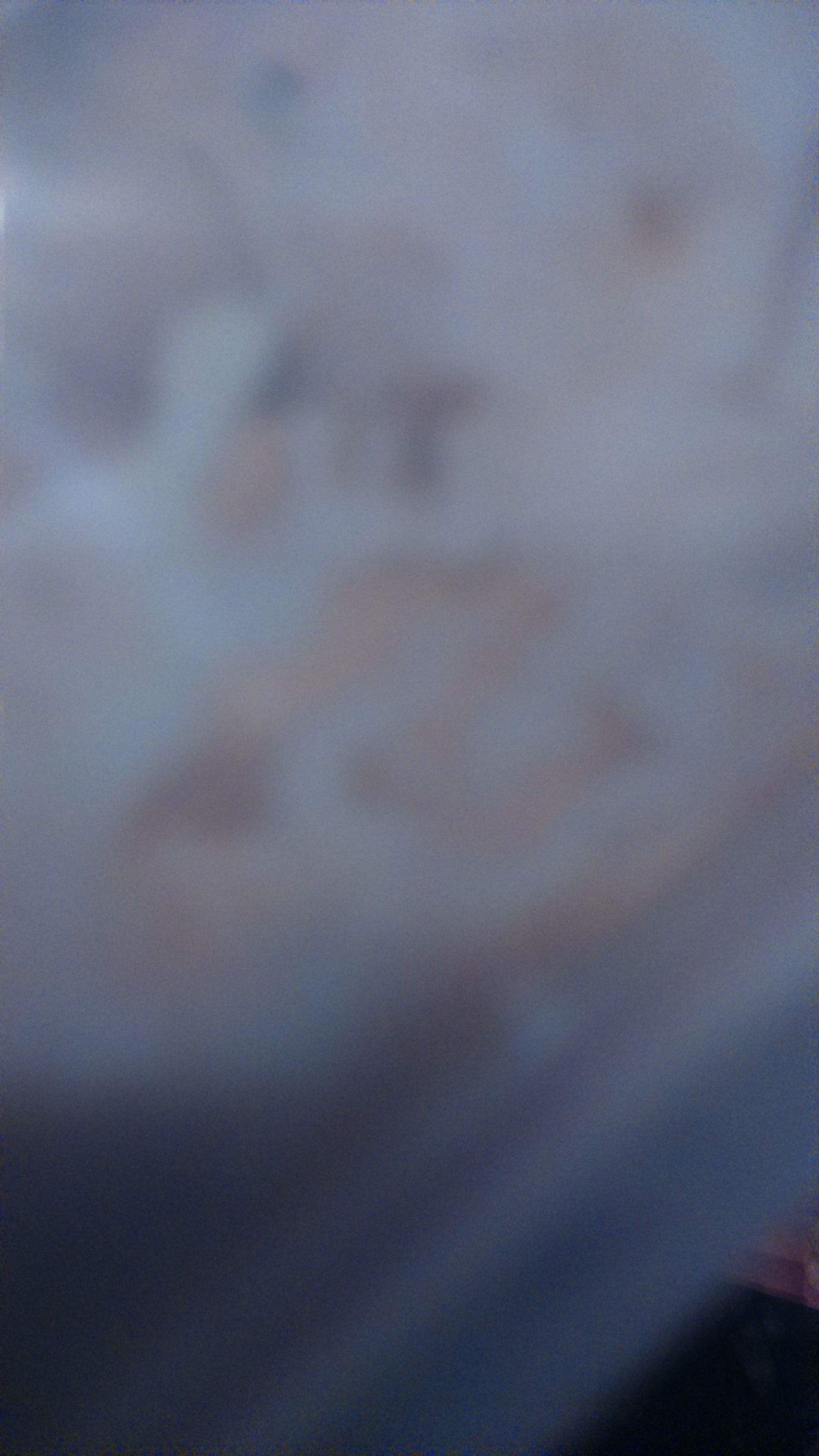 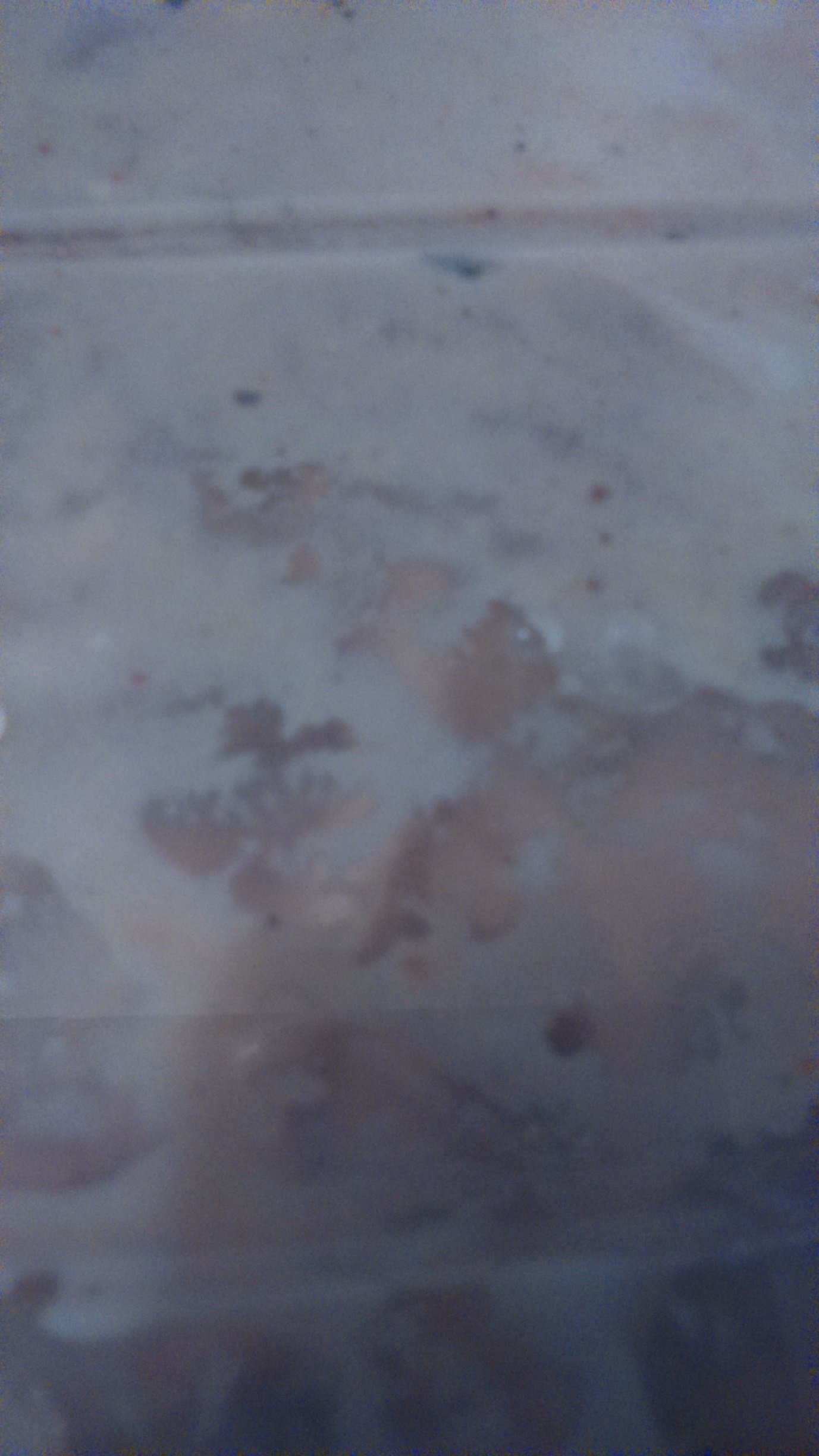 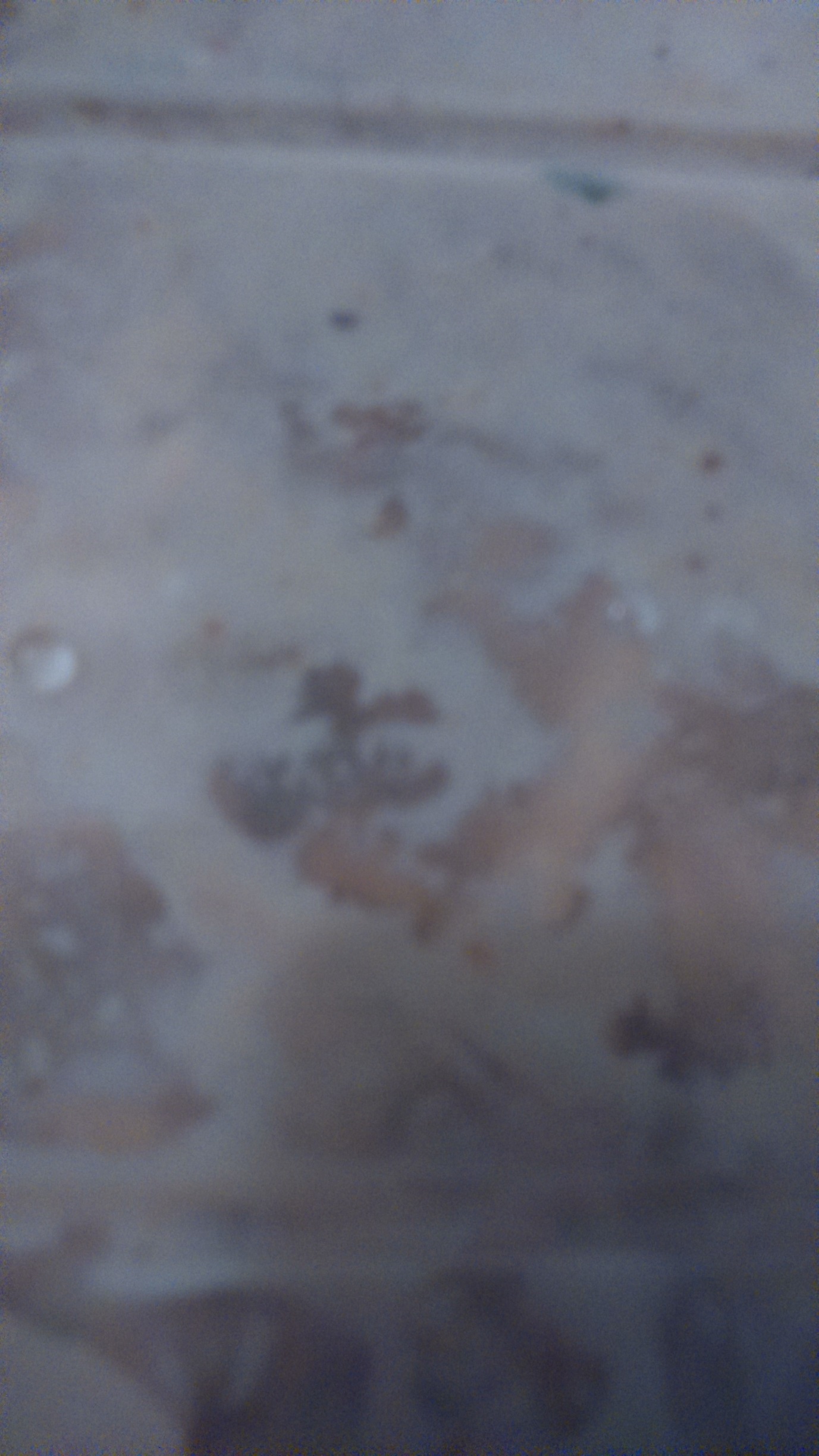 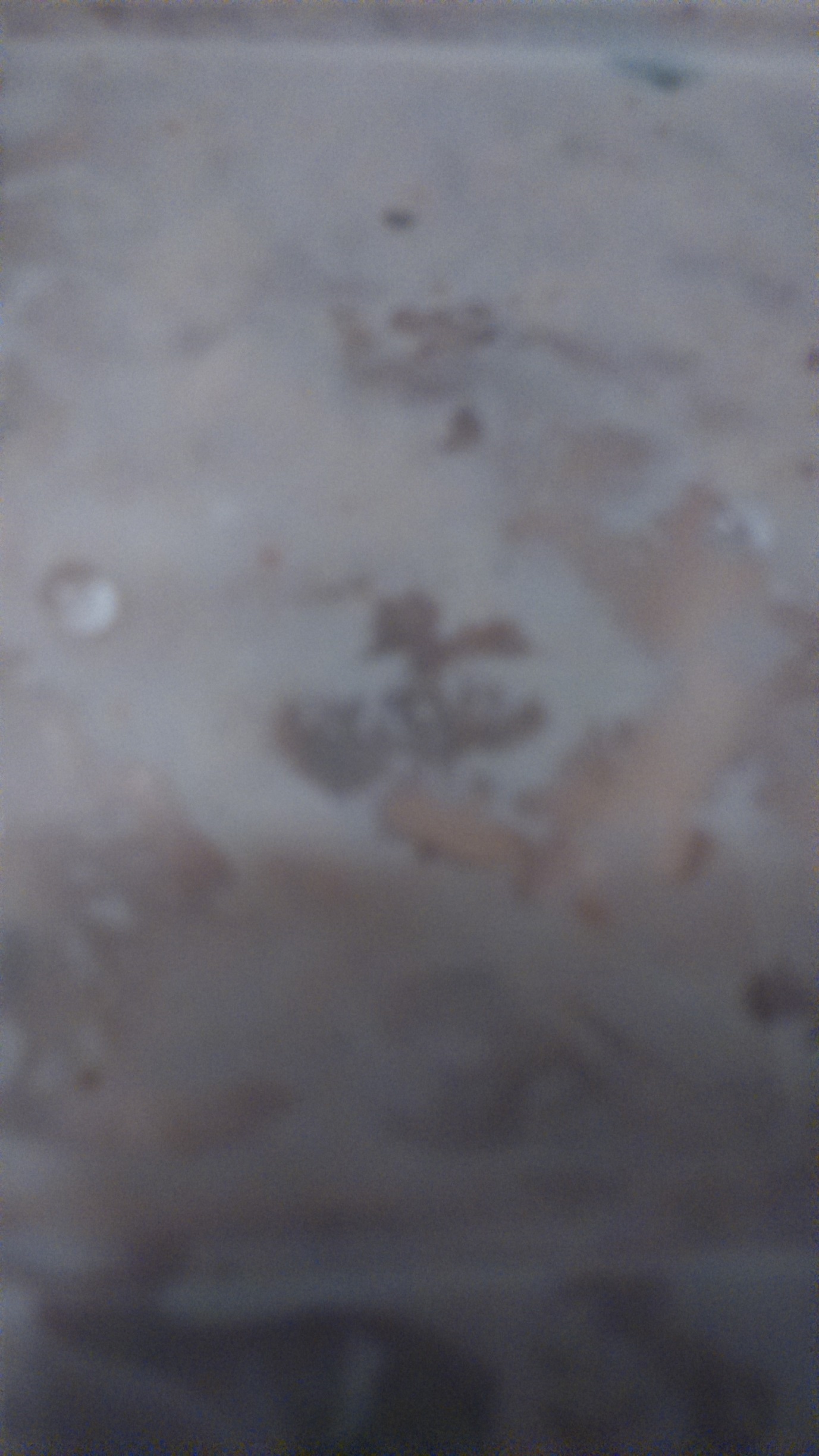 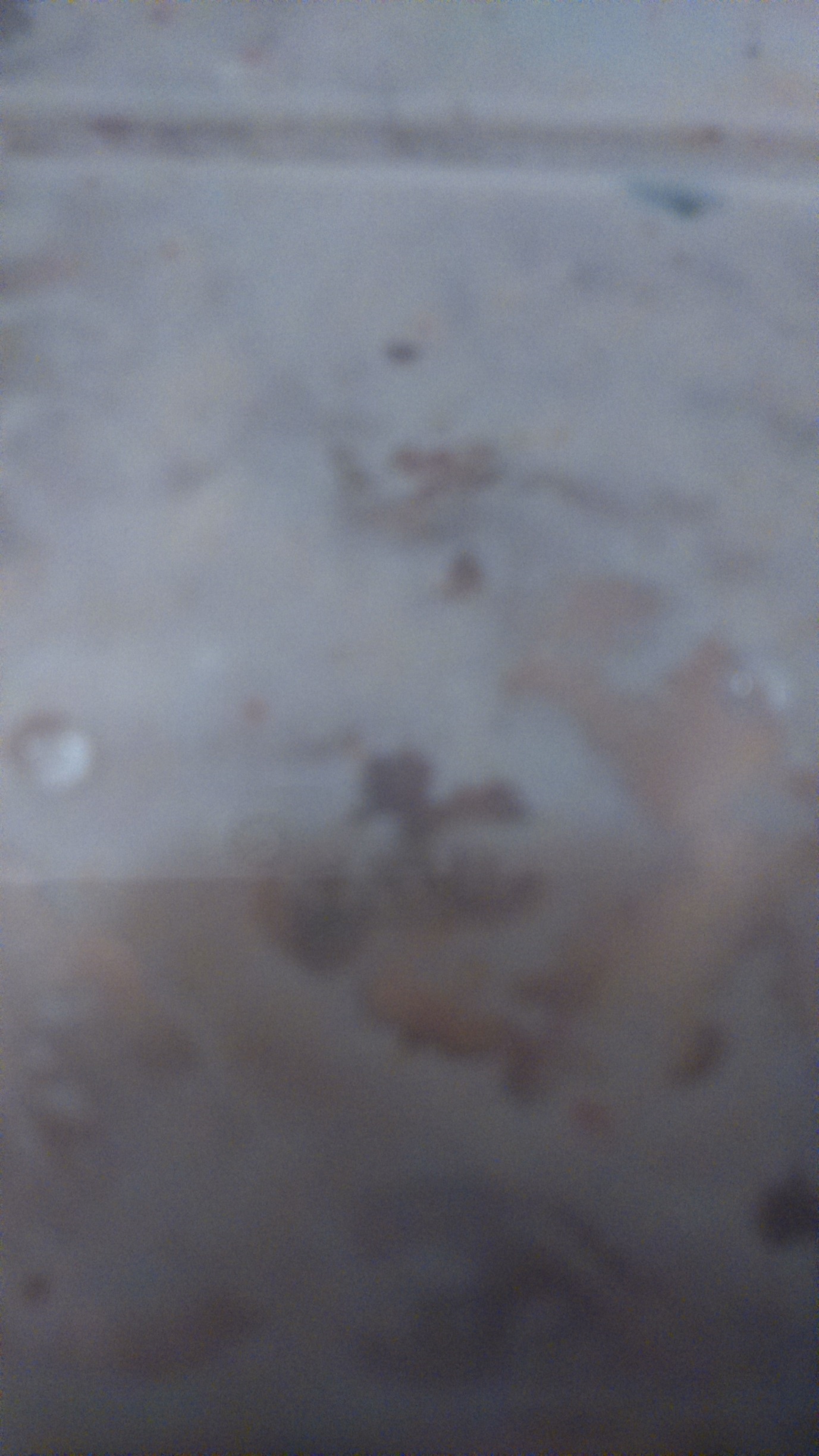 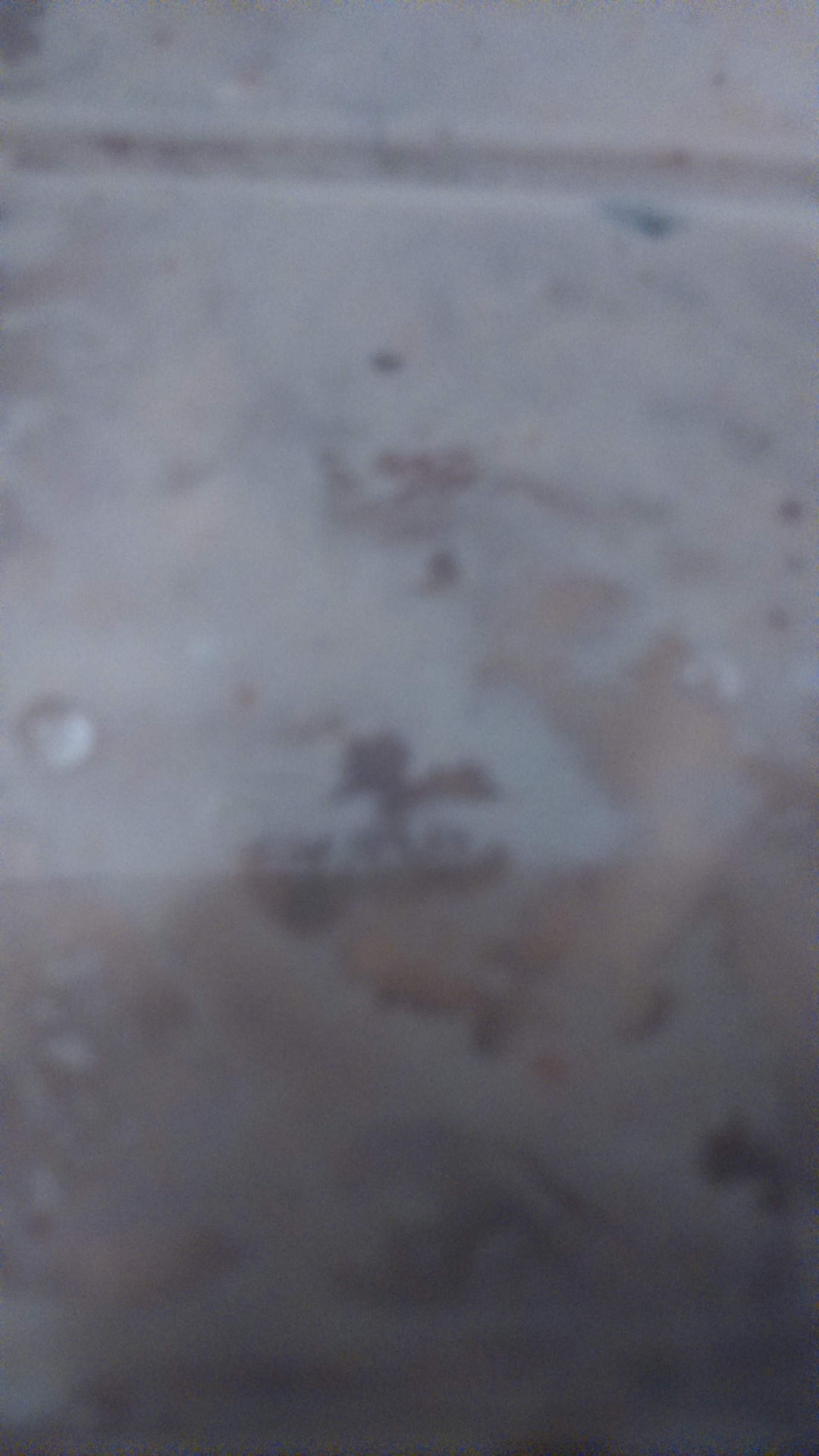 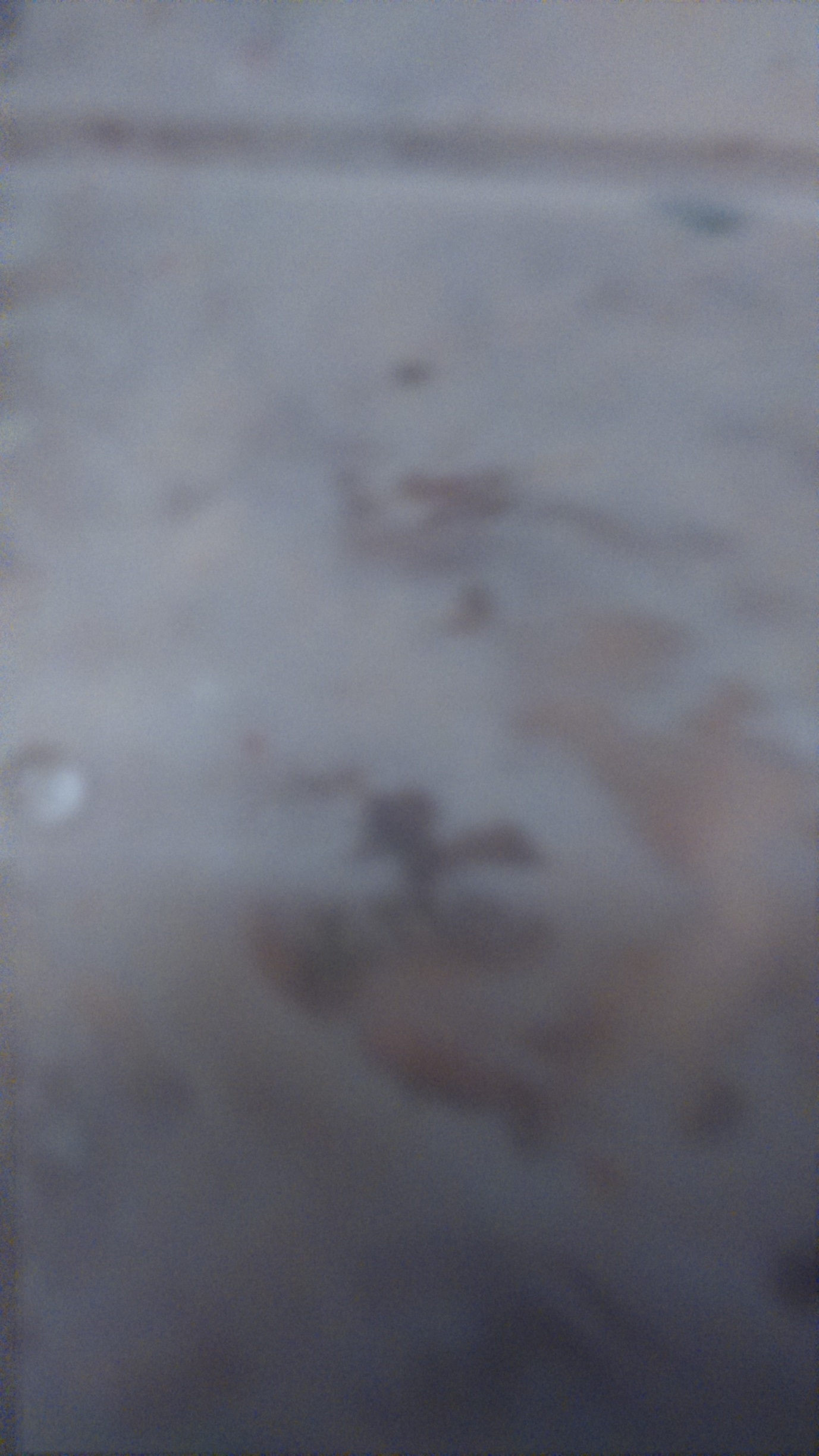 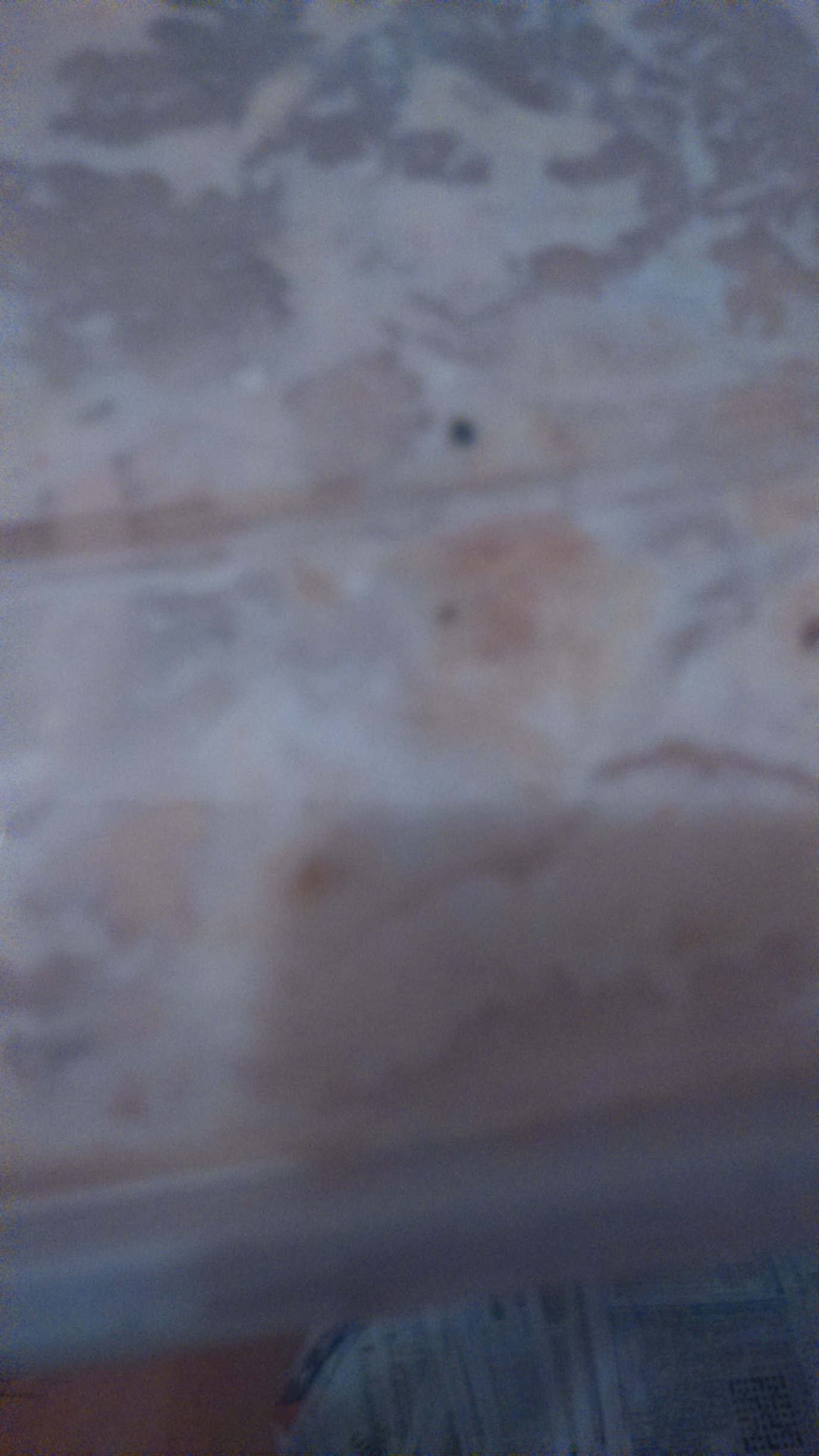 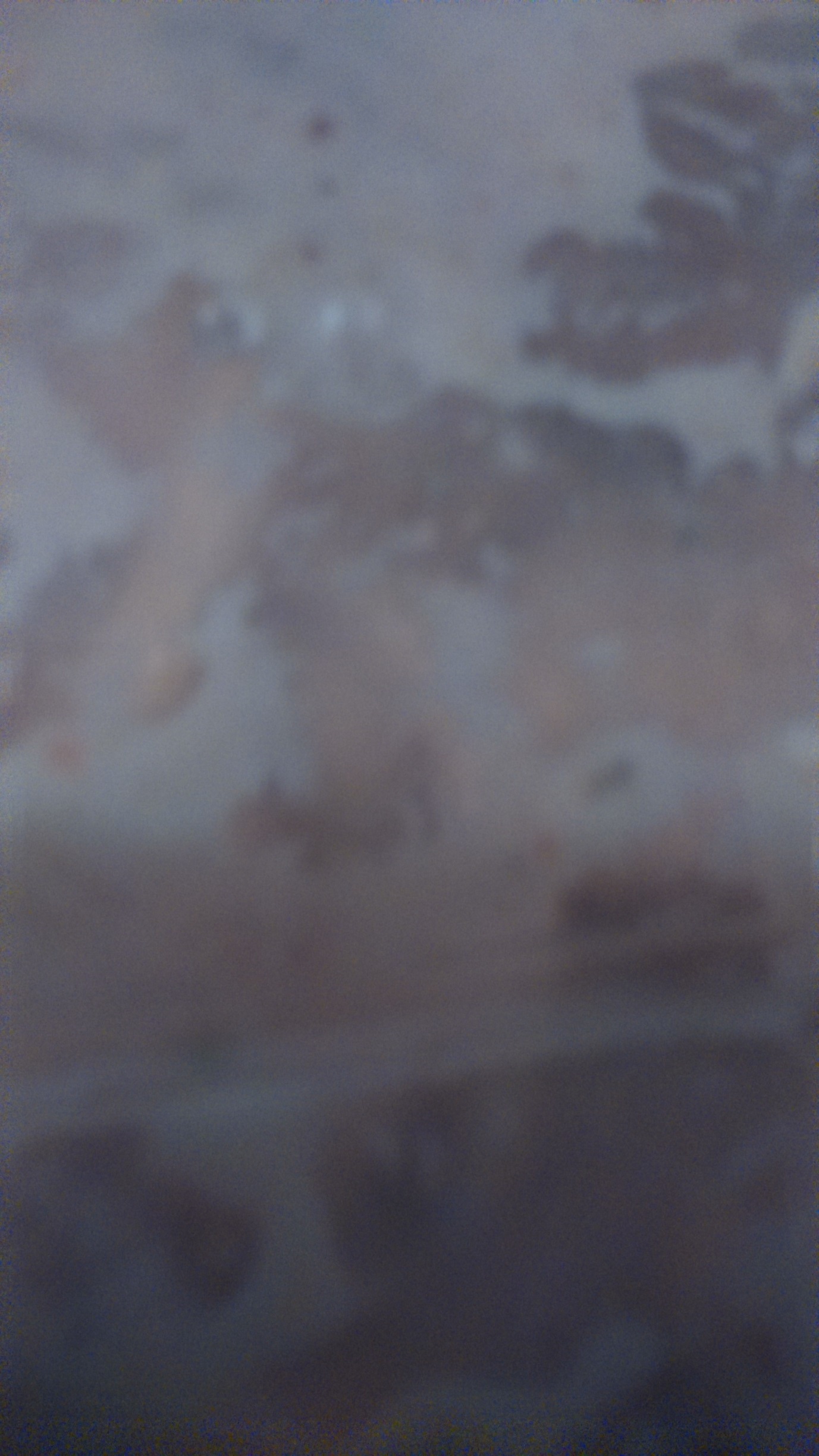 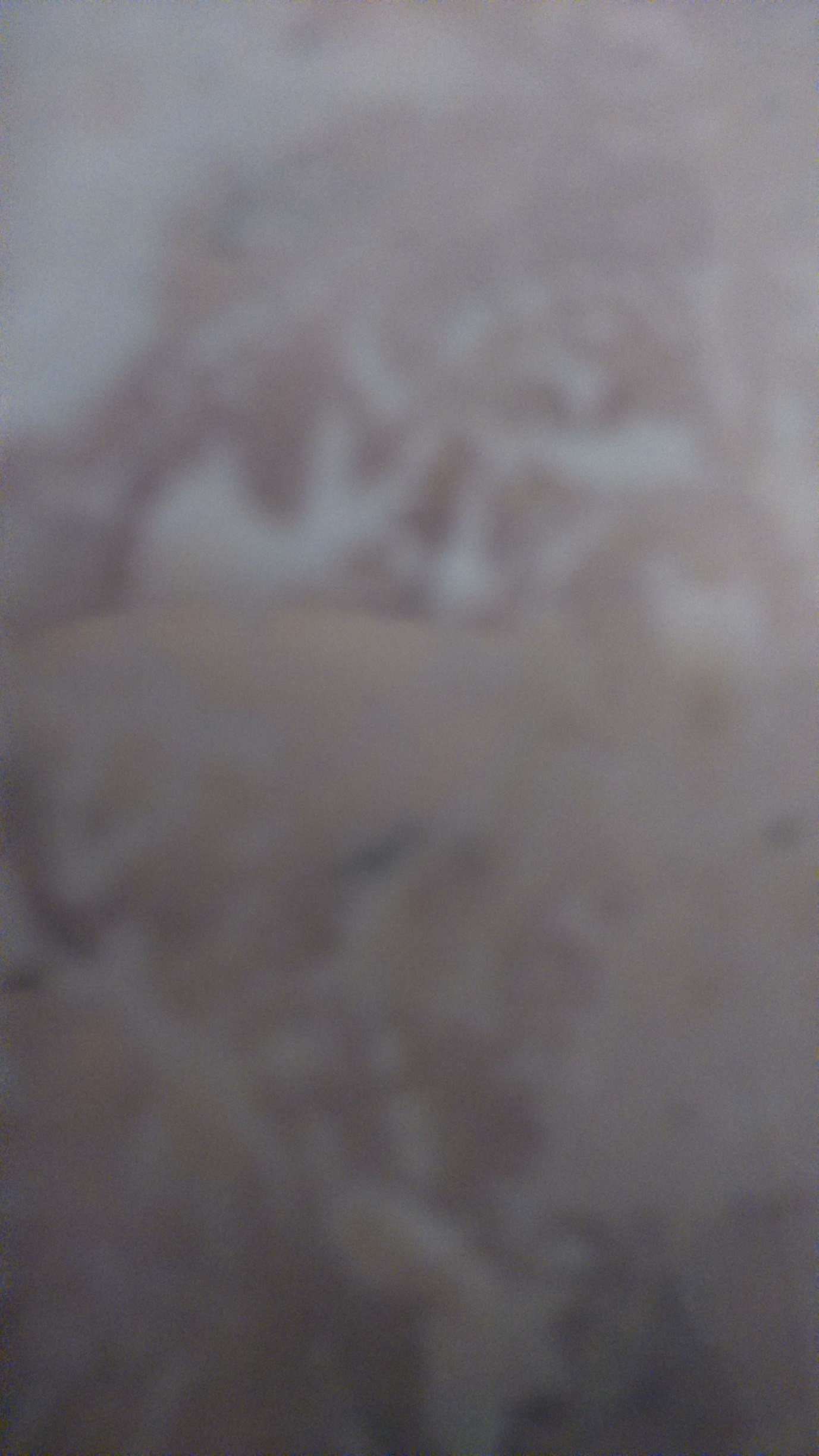 